                                                                                                                             NACRT      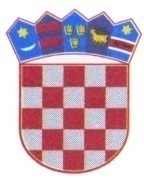 REPUBLIKA HRVATSKA                                                                   ISTARSKA ŽUPANIJA                                                                  OPĆINA SVETA NEDELJAOpćinsko vijećeKLASA: ________________ URBROJ: ______________  Nedešćina, _____________  Na temelju članka 17. stavka 1. Zakona o ublažavanju i uklanjanju posljedica prirodnih nepogoda (“Narodne novine”, broj 16/19) i članka 33. Statuta Općine Sveta Nedelja („Službene  novine  Općine Sveta  Nedelja“,  broj 11/18. i 3/21)  Općinsko  vijeće  Općine Sveta Nedelja na sjednici održanoj dana ______________ godine donijelo jeO D L U K Uo donošenju Plana djelovanja u području prirodnih nepogoda za 2022. godinu za područje Općine Sveta Nedelja Članak 1. Donosi se Plan djelovanja u području prirodnih nepogoda za 2022. godinu za područje Općine Sveta Nedelja.Članak 2.Plan  djelovanja  u  području  prirodnih  nepogoda  za  2022.  godinu  za područje Općine Sveta Nedelja izradilo je Trgovačko društvo DLS društvo s ograničenom odgovornošću za poslovno savjetovanje, sa sjedištem u Rijeci, Spinčićeva 2.Članak 3.Plan  djelovanja  u  području  prirodnih  nepogoda  za  2022.  godinu  za područje Općine Sveta Nedelja nalazi se u prilogu ove Odluke i njezin je sastavni dio.Članak 4.Ova Odluka stupa na snagu osmoga dana od dana objave u „Službenim novinama Općine Sveta Nedelja“.                                                                                                                  Predsjednik                                                                                                         Općinskog vijeća                                                                                                          Nenad RadičaninObrazloženjePravna osnova za donošenje aktaPravna osnova za donošenje Plana djelovanja u području prirodnih nepogoda za 2022. godinu za područje Općine Sveta Nedelja sadržana je u odredbi članka 17. stavka  1. Zakona o ublažavanju i uklanjanju posljedica prirodnih nepogoda („Narodne novine“, broj 16/19) te u odredbi članka 33. Statuta Općine Sveta Nedelja („Službene novine Općine Sveta Nedelja“, broj 11/18. i 3/21). Odredbom članka 17. stavkom 1. Zakona o ublažavanju i uklanjanju posljedica prirodnih nepogoda propisana je obveza predstavničkog tijela jedinice lokalne i područne (regionalne) samouprave da do 30. studenog tekuće godine donese plan djelovanja za sljedeću kalendarsku godinu radi određenja mjera i postupanja djelomične sanacije šteta od prirodnih nepogoda. Odredbom članka 33. Statuta Općine Sveta Nedelja propisano je da Općinsko vijeće, između ostalog, obavlja i poslove koji su mu stavljeni u djelokrug zakonom, Statutom i Poslovnikom Općinskog vijeća Općine Sveta Nedelja. Razlozi za donošenje aktaZbog globalnih klimatskih promjena Republika Hrvatska suočena je s čestim prirodnim nepogodama koje uzrokuju štete na imovini.Iz tog razloga donijet je početkom 2019. godine Zakon o ublažavanju i uklanjanju posljedica prirodnih nepogoda kojim su promijenjeni postojeći uvjeti za dodjelu pomoći na način da se štete prijave u Registar šteta, a pomoć se dodjeljuje ovisno o vrsti i visini oštećene imovine iz državnog proračuna Republike Hrvatske, a može se dodijeliti i iz fondova Europske unije i donacija.  Zakonom o ublažavanju i uklanjanju posljedica prirodnih nepogoda uređuju se kriteriji i ovlasti za proglašenje prirodne nepogode, procjena štete od prirodne nepogode, dodjela pomoći za ublažavanje   i   djelomično  uklanjanje  posljedica  prirodnih  nepogoda  na  području   Republike Hrvatske, Registar šteta od prirodnih nepogoda te druga pitanja u vezi s dodjelom pomoći za ublažavanje i djelomično uklanjanje posljedica prirodnih nepogoda.Prirodnom nepogodom u smislu odnosnog Zakona smatraju se izvanredne okolnosti uzrokovane nepovoljnim vremenskim prilikama, seizmičkim uzrocima i drugim prirodnim uzrocima koje prekidaju normalno odvijanje života, uzrokuju žrtve, štetu na imovini i/ili njezin gubitak te štetu na javnoj infrastrukturi i/ili u okolišu.Prirodnom nepogodom smatraju se potres, olujni i orkanski vjetar, požar, poplava, suša, tuča, kiša koja se smrzava u dodiru s podlogom, mraz, izvanredno velika visina snijega, snježni nanos i lavina, nagomilavanje leda na vodotocima, klizanje, tečenje, odronjavanje i prevrtanje zemljišta te druge pojave takva opsega koje, ovisno o mjesnim prilikama, uzrokuju bitne poremećaje u životu ljudi na određenom području.Sukladno odredbi članka 3. stavka 4.  Zakona o ublažavanju i uklanjanju posljedica prirodnih nepogoda prirodna nepogoda može se proglasiti ako je vrijednost ukupne izravne štete najmanje 20% vrijednosti izvornih prihoda jedinice lokalne samouprave za prethodnu godinu ili ako je prihod (rod) umanjen najmanje 30% prethodnog trogodišnjeg prosjeka na području jedinice lokalne samouprave ili ako je nepogoda umanjila vrijednost imovine na području jedinice lokalne samouprave najmanje 30%.Ispunjenje uvjeta za proglašenje prirodne nepogode utvrđuje općinsko odnosno gradsko povjerenstvo koje obavlja i poslove u vezi s procjenom štete i dodjele sredstava pomoći za ublažavanje i djelomično uklanjanje posljedica prirodnih nepogoda te prati i nadzire namjensko korištenje sredstava pomoći za djelomičnu sanaciju šteta od prirodnih nepogoda odobrenih od strane Državnog povjerenstva za procjenu šteta od prirodnih nepogoda.Plan djelovanja u području prirodnih nepogoda planski je dokument koji se donosi za svaku kalendarsku godinu.Svrha izrade i donošenja Plana djelovanja u području prirodnih nepogoda za 2022. godinu za područje Općine Sveta Nedelja je određenje postupanja nadležnih tijela te određivanje mjera i postupanja djelomične sanacije šteta od prirodnih nepogoda koje su navedene Zakonom o ublažavanju i uklanjanju posljedica prirodnih nepogoda.                                                                                                                                                                                                                                                                                                                                                                                                                                                                                                                                                                                                                                                                                                                                                                                                                                                                                                                                                                                                                                                                                                                                                                                                                                                                                                                                                                                                                                                                                                                                                                                                                                                                                                                                                                                                                                                                                                                                                                                                                                                                                                                                                                                                                                          Odredbom članka 17. stavkom 2. Zakona o ublažavanju i uklanjanju posljedica prirodnih nepogoda propisan je sadržaj plana djelovanja, pa tako isti mora sadržavati popis mjera i nositelja mjera u slučaju nastajanja prirodne nepogode, procjene osiguranja opreme i drugih sredstava za zaštitu i sprječavanje stradanja imovine, gospodarskih funkcija i stradanja stanovništva te sve druge mjere koje uključuju suradnju s nadležnim tijelima iz Zakona i/ili drugih tijela, znanstvenih ustanova i stručnjaka za područje prirodnih nepogoda.Nacrt Plana djelovanja u području prirodnih nepogoda za 2022. godinu za područje Općine Sveta Nedelja izradilo je Trgovačko društvo DLS društvo s ograničenom odgovornošću za poslovno savjetovanje, sa sjedištem u Rijeci, Spinčićeva 2 temeljem Odluke o odabiru/prihvatu ponude KLASA: 022-05/21-01/012, URBROJ: 2144/03-02-21-1 koju je donijela Općinska načelnica Općine Sveta Nedelja dana 1. prosinca 2021. godine.Osnovna pitanja koja s uređuju aktomOvim Nacrtom Plana  djelovanja  u području prirodnih nepogoda za 2022. godinu za područje Općine Sveta Nedelja uređuju se kriteriji i ovlasti za proglašenje prirodne nepogode, procjena štete od prirodne nepogode, dodjela pomoći za ublažavanje i djelomično uklanjanje posljedica prirodnih nepogoda nastalih na području Općine Sveta Nedelja, Registar šteta od prirodnih nepogoda te druga pitanja u vezi s dodjelom pomoći za ublažavanje i djelomično uklanjanje posljedica prirodnih nepogoda. Isto tako, odnosnim Nacrtom Plana djelovanja evidentirane su i moguće prirodne nepogode na području Općine Sveta Nedelja.Analizom učestalosti pojave prirodnih nepogoda na području Općine Sveta Nedelja, kao i dosadašnjih šteta, moguće je doći do procjene mogućih budućih šteta na području općine. Analizirajući sve snage i sredstva vidljivo je da Općina Sveta Nedelja ima snage kojima će provesti mjere za ublažavanje i otklanjanje izravnih posljedica prirodne nepogode.U cilju sprječavanja nastanka te ublažavanja i uklanjanja posljedica prirodnih nepogoda bitna je suradnja Općinskog i Županijskog povjerenstva za procjenu šteta od prirodnih nepogoda, operativnih snaga sustava civilne zaštite Općine Sveta Nedelja i stanovništva koji svojim zajedničkim djelovanjem mogu u znatnoj mjeri spriječiti nastanak odnosno ublažiti posljedice prirodne nepogode.Stoga je vrlo važno u budućnosti raditi na osvještavanju građana o potrebi osiguranja imovine što bi u konačnici imalo pozitivne učinke na gospodarstvo jer pomoć iz državnog proračuna nije obvezna, a ni dostatna za pokriće nastalih šteta, a posebice za stabiliziranje poslovanja oštećenika koji se bave određenim gospodarskim djelatnostima.Financijska sredstvaZa provođenje ovog Plana nije potrebno u Proračunu Općine Sveta Nedelja za 2022. godinu osigurati financijska sredstva.U slučaju eventualne potrebe za financiranje rashoda nastalih pri otklanjanju  posljedica prirodnih nepogoda mogu se, sukladno članku 56. stavku 3. i 4. Zakona o proračunu („Narodne novine“, broj 87/08, 136/12. i 15/15), koristiti sredstva proračunske zalihe.Visina sredstava proračunske zalihe za 2022. godinu utvrđena je Odlukom o izvršavanju Proračuna Općine Sveta Nedelja za 2022. godinu („Službene novine Općine Sveta Nedelja“, broj 23/22) i iznosi 40.000,00 kuna.Potreba provedbe postupka strateške procjene odnosno ocjene o potrebi strateške procjene utjecaja Plana na okolišPrema pribavljenom Mišljenju Upravnog odjela za održivi razvoj Istarske županije KLASA: 351-03/21-01/173, URBROJ: 2163/1-08-02/4-21-02 od 28. prosinca 2021 u sklopu izrade Plana  djelovanja  u  području  prirodnih  nepogoda  za  2022. godinu za područje Općine Sveta Nedelja nije potrebno provesti postupak strateške procjene niti ocjene o potrebi strateške procjene utjecaja na okoliš. Savjetovanje s javnošćuDa bi se omogućilo javnosti da se uključi u postupak donošenja Plana djelovanja u području prirodnih nepogoda za 2022. godinu za područje Općine Sveta Nedelja, o Nacrtu odnosnog Plana provest će se internetsko savjetovanje s javnošću.Naime, prema odredbi članka 11. Zakona o pravu na pristup informacijama jedinice lokalne samouprave dužne su provoditi savjetovanje s javnošću pri donošenju općih akata odnosno drugih strateških ili planskih dokumenata kad se njima utječe na interes građana i pravnih osoba.S obzirom da se radi o planskom dokumentu koji utječe na interese građana i pravnih osoba, uključujući njihova prava i obveze, to će se o Nacrtu Plana djelovanja u području prirodnih nepogoda za 2022. godinu za područje Općine Sveta Nedelja provesti internetsko savjetovanje s javnošću u trajanju od 30 dana.Nacrt Plana djelovanja u području prirodnih nepogoda za 2022. godinu za područje Općine Sveta Nedelja  i Nacrt Odluke o donošenju Plana djelovanja  javno će se objaviti na službenoj internetskoj stranici Općine Sveta Nedelja te će se time omogućiti javnosti da za vrijeme trajanja internetskog savjetovanja dostavi svoje prijedloge, primjedbe i mišljenja na iste. Po provedbi savjetovanja s javnošću Općinska načelnica Općine Sveta Nedelja utvrdit će Prijedlog Odluke o donošenju Plana djelovanja u području prirodnih nepogoda za 2022. godinu za područje Općine Sveta Nedelja čiji će sastavni dio biti Prijedlog Plana djelovanja u koji će se ugraditi svi prihvaćeni prijedlozi, primjedbe i mišljenja javnosti ukoliko ih bude bilo te ukoliko su ista zakonita i stručno utemeljena, nakon čega će se tako utvrđeni Prijedlog zajedno s Izvješćem o provedenom savjetovanju s javnošću uputiti Općinskom vijeću Općine Sveta Nedelja, kao donositelju akta, na razmatranje i donošenje.                                                                                                 Jedinstveni upravni odjel